ЛАГО-НАКИ...ЗАГАДКИ ГОРНОГО МЕЗМАЯ...21.11-22.11.2020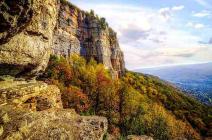 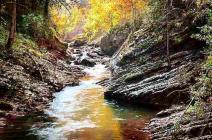 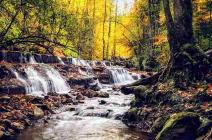 1 деньCбор 21.11 в 06:30. Выезд из Краснодара в 07:00 от магазина «МАГНИТ-КОСМЕТИК» (ул. Ставропольская, 86 район Вещевого рынка).  Путевая информация. Экскурсия в посёлок Мезмай, который был основан в 1868 году как посёлок лесорубов и золотодобытчиков. Мезмай - с черкесского языка переводится как «лес диких яблок», и это неспроста: в окрестных лесах, и в самом посёлке действительно произрастает очень много яблонь, и даже хорошо сохранились старые яблоневые сады, где ещё можно найти редкие сорта яблок, которые уже не встретишь в садах Кубани. Это небольшой уединенный поселок с 1 тысячным населением казаков и староверов, расположился в лесистой котловине, окруженной Азишским, Гуамским и Лагонакским горными хребтами, ущельями и каньонами, труднопроходимыми лесами с водопадами и самшитами. Это поистине уникальный уголок нетронутой цивилизацией природы находится в геоаномальной зоне. К аномальным достопримечательностям относится огромная воронка возле поселка, в которую постепенно затягивает камни и ветки деревьев. Здесь на сравнительно небольшой площади обнажаются сразу три структурных геологических этажа, развиты рифовые массивы огромной мощности, и ярко проявляются крупные разломы земной коры. А еще есть дольмены, Свято-духов скит, Древний Тмутараканский вал, обзорные площадки нагорья Лаго-Наки и многое другое. Привлекателен Мезмай очарованием здешних ландшафтов и природными достопримечательностями. Сюда едут чтобы надышаться чистейшим воздухом, напиться козьего молока, собрать ароматные травы, отведать вкуснейшего меда, покорить горные вершины и встретить восход солнца с высоты птичьего полета. Экскурсия - прогулка по реликтовой Тиссо-Самшитовой роще к водопаду и пещере Исиченко. В роще произрастают величественные самшит и ягодный тис, встречаются пихты и бук, возраст которых достигает 2-х тысяч лет. Это редкие и ценные породы древесины. Водопад и пещера располагаются в долине реки Курджипс и являются одним целым, так как водопад берет свое начало из пещеры. Названы в честь первооткрывателя и исследователя. Свежий горный воздух и красота первозданной природы станет приятным дополнением этой экскурсии, поскольку такого не встретить ни в одном мегаполисе. Экскурсия на Орлиную полку - уступ в скале на горе Ленина - небольшая площадка на высоте около 70 м, а над ней, словно козырек, нависает другая скала. Снизу может показаться, что это место доступно только птицам. Пока здесь не появились туристы, орлы действительно обустраивали на уступе свои семейные гнезда – отсюда и название. С обзорной площадки Орлиной полки предстает роскошный вид на сам поселок, Лагонакское нагорье и Кавказские горы. Это идеальное место для захватывающих дух фотографий и уединения с миром тишины и спокойствия. Переезд в п. Гуамка. Размещение. Ужин. Свободное время для отдыха и купания в открытом подогреваемом бассейне на территории пансионата.2 деньЗавтрак. Экскурсия в Гуамское ущелье – настоящий экологический и ботанический музей под открытым небом. Одно из популярнейших мест среди путешествующих по Адыгее. Это несколько километровое живописное ущелье в верховьях реки Курджипс между хребтами Гуама и Лагонакский, соединяет два поселка (Гуамка и Мезмай). Когда закончился ледниковый период, на северо-западе каньона образовалось глубокое горное озеро, которое занимало большую карстовую воронку. Вытекающая из этого природного водоема река Курджипс за несколько тысяч лет проточила глубокий Гуамский каньон. Интереснейшая история этого места начинается с ледникового периода, рассказывает об уничтожении здесь 5-ти тысячного войска крымского хана, подрыве поезда с фашистами в 1942 году и труднейшем строительстве узколинейной железной дороги для вывоза ценных пород древесины. Эта дорога частично функционирует по сей день. Ее используют для безопасного перемещения туристов, а также с целью сохранить уникальность ущелья. Скальная терраса, по которой идёт железная дорога, проходит высоко над водой. Глубоко внизу в узкой теснине, забитой огромными камнями, гудит и пенится река Курджипс. Здесь произрастают реликтовые деревья (самшит, пихта, бук, ягодный тис) и невероятно красиво. В ущелье можно вдоволь насладиться неповторимыми пейзажами, заглянуть в таинственные расщелины и гроты, воочию увидеть грандиозность великого творца прекрасного – матери-природы. Само ущелье около пяти километров. Скалы здесь достигают высоты, превышающей сотню метров. А некоторые деревья имеют очень солидный возраст. Им более тысячи лет. В ущелье редко бывают лучи солнца.   Каждый метр ущелья - неповторимое зрелище. Маршрут придётся по вкусу любителям природы, романтики и острых ощущений. Освобождение номеров.  Выезд в Краснодар.Стоимость тура на человекаПансионат «БОЛЬШАЯ МЕДВЕДИЦА» - расположен  п. Гуамка, в 200 м от входа в Гуамское ущелье в экологически чистом районе Лагонакского нагорья,  имеет  благоустроенную красивую территорию с открытым подогреваемым плавательным бассейном, Возле бассейна - теплые помещения: кафе, раздевалки, душевые, туалеты, работает свуна. Чистые полотенца выдаются всем посетителям бассейна при предъявлении браслета. Время работы бассейна — с 9.00 до 23.00 ежедневно, с 14.00 до 15.00 — санитарный час. Есть беседки, мангалы для шашлыков, прогулочные зоны отдыха. Размещение: Стандарт 2-х, 3-х местный: хорошие номера со всеми  удобствами (душ, санузел), стандартный набор мебели,  холодильник, ТВ, сплит-система, электрочайник. Питание  – «Комплекс».В стоимость входит:Проезд комфортабельным автобусом, проживание согласно выбранной категории, питание по программе тура (1 завтрак,  1 ужин), экскурсионное обслуживание, страховка НС.Дополнительно оплачивается:Мини-поезд по Гуамскому ущелью – 500/250 руб. взр./дет.(с 7 до 13 лет)Внимание! Стоимость входных билетов  может изменяться, учитывайте это при составлении бюджета перед поездкой! РазмещениеСтандарт 3-х местный Стандарт 2-х местный  Стандарт 1-но местный  Пансионат  "БОЛЬШАЯ МЕДВЕДИЦА" 6 0006 300  9 000Доп. место в номере-5 800-Детям до 12 лет скидка при размещении на основное место – 5%   Детям до 12 лет скидка при размещении на основное место – 5%   Детям до 12 лет скидка при размещении на основное место – 5%   Детям до 12 лет скидка при размещении на основное место – 5%   